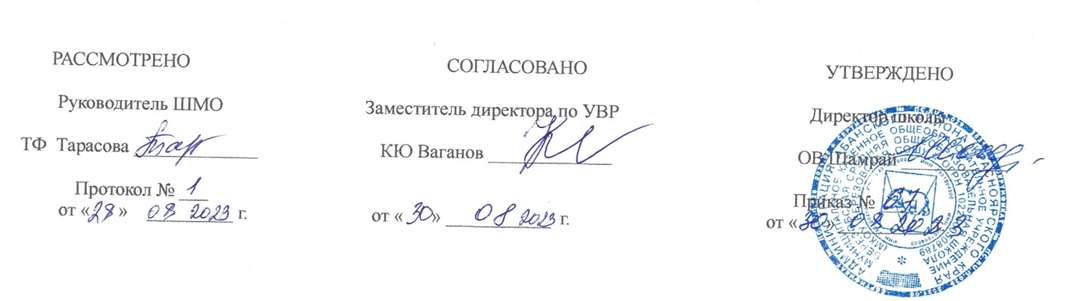 Календарный план спортивно-массовой работы на 2023-2024 г№мероприятиеДата ответственный1Заседание совета клуба: разработка плана работы на годсентябрьШамрай В.В.2Подготовка к организации и проведению  соревнований по кроссусентябрьШамрай В.В.3Организация и проведение соревнований по волейболуоктябрьШамрай В.В.4Подготовка к проведению Дня здоровьяоктябрьШамрай В.В.5Утверждение судейских коллегий по видам спорта для проведения соревнований школьного этапаноябрьШамрай В.В.6Заседание совета клуба по: проведение спортивно-массовой работы на новогодних каникулах декабрьШамрай В.В.7Заседание совета клуба: участие ШСК в подготовке и проведении Месячника военно-патриотического воспитания январьШамрай В.В.8Заседание совета клуба: подготовка и проведение межрайонных соревнований по волейболу среди мужских командфевральШамрай В.В9Заседание совета клуба: подготовка и проведение клубных соревнований по волейболу среди женщин.мартШамрай В.В.10Заседание совета клуба: участие ШСК в мероприятиях, посвященных Дню ПобедыапрельШамрай В.В.11Заседание совета клуба: подведение итогов работы за год, составление плана работы на летомайШамрай В.В.